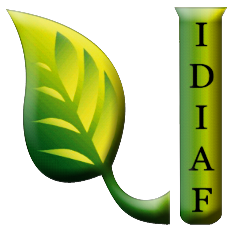 INSTITUTO DOMINICANO DE INVESTIGACIONES AGROPECUARIAS Y FORESTALES, IDIAFMARZO  2018Marisabel GarcíaResponsableOficina Acceso a la Información IdiafRESPUESTARESPUESTARESPUESTARESPUESTAResueltasResueltasRechazadasRechazadasMEDIO DE SOLICITUDRECIBIDASPENDIENTES< 5 DÍAS5 DÍAS > 5 DÍAS5 DÍASFísica000000Electrónica300300311000000Otra10010000Total13010300